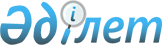 О признании утратившими силу некоторых постановлений акимата Жамбылской областиПостановление акимата Жамблылской области от 15 декабря 2020 года № 280. Зарегистрировано Департаментом юстиции Жамбылской области 20 декабря 2020 года № 4845
      В соответствии с Законом Республики Казахстан от 23 января 2001 года "О местном государственном управлении и самоуправлении в Республике Казахстан", Законом Республики Казахстан от 6 апреля 2016 года "О правовых актах" акимат Жамбылской области ПОСТАНОВЛЯЕТ:
      1. Признать утратившими силу некоторые постановления акимата Жамбылской области согласно приложению к настоящему постановлению.
      2. Коммунальному государственному учреждению "Управление земельных отношений акимата Жамбылской области" в установленном законодательством порядке обеспечить:
      1) государственную регистрацию настоящего постановления в органах юстиции;
      2) в течение десяти календарных дней после государственной регистрации настоящего постановления его направление на официальное опубликование;
      3) размещение настоящего постановления на интернет-ресурсе акимата Жамбылской области;
      4) принятие иных мер, вытекающих из настоящего постановления.
      3. Контроль за исполнением настоящего постановления возложить на заместителя акима области Б.Ныгмашева.
      4. Настоящее постановление вступает в силу со дня государственной регистрации в органах юстиции и вводится в действие по истечении десяти календарных дней после дня его первого официального опубликования. Перечень некоторых постановлений акимата Жамбылской области, признанных утратившими силу
      1. Постановление акимата Жамбылской области от 4 марта 2016 года № 79 "Об утверждении регламентов государственных услуг в сфере земельных отношений" (зарегистрировано в Реестре государственной регистрации нормативных правовых актов за № 3023, опубликовано 18 апреля 2016 года в Информационно-правовой системе "Әділет").
      2. Постановление акимата Жамбылской области от 4 июля 2016 года № 199 "Об утверждении регламента государственной услуги "Приобретение прав на земельные участки, которые находятся в государственной собственности, не требующее проведения торгов (конкурсов, аукционов)" (зарегистрировано в Реестре государственной регистрации нормативных правовых актов за № 3144, опубликовано 5 августа 2016 года в Информационно-правовой системе "Әділет").
      3. Постановление акимата Жамбылской области от 5 апреля 2018 года № 60 "Об утверждении регламента государственной услуги "Определение делимости и неделимости земельных участков" (зарегистрировано в Реестре государственной регистрации нормативных правовых актов за № 3795, опубликовано 3 мая 2018 года в Эталонном контрольном банке нормативных правовых актов Республики Казахстан в электронном виде).
      4. Постановление акимата Жамбылской области от 5 апреля 2018 года № 61 "Об утверждении регламента государственной услуги "Согласование и выдача проекта рекультивации нарушенных земель" (зарегистрировано в Реестре государственной регистрации нормативных правовых актов за № 3793, опубликовано 3 мая 2018 года в Эталонном контрольном банке нормативных правовых актов Республики Казахстан в электронном виде).
      5. Постановление акимата Жамбылской области от 21 мая 2018 года № 89 "О внесении изменения в постановление акимата Жамбылской области от 05 апреля 2018 года № 60 "Об утверждении регламента государственной услуги "Определение делимости и неделимости земельных участков" (зарегистрировано в Реестре государственной регистрации нормативных правовых актов за № 3857, опубликовано 21 июня 2018 года в Эталонном контрольном банке нормативных правовых актов Республики Казахстан в электронном виде).
      6. Постановление акимата Жамбылской области от 21 мая 2018 года № 90 "О внесении изменения в постановление акимата Жамбылской области от 05 апреля 2018 года № 61 "Об утверждении регламента государственной услуги "Согласование и выдача проекта рекультивации нарушенных земель" (зарегистрировано в Реестре государственной регистрации нормативных правовых актов за № 3858, опубликовано 21 июня 2018 года в Эталонном контрольном банке нормативных правовых актов Республики Казахстан в электронном виде).
      7. Постановление акимата Жамбылской области от 5 апреля 2019 года № 79 "Об утверждении регламентов государственных услуг в сфере земельных отношений" (зарегистрировано в Реестре государственной регистрации нормативных правовых актов за 4188, опубликовано 18 апреля 2019 года в Эталонном контрольном банке нормативных правовых актов Республики Казахстан в электронном виде).
      8. Постановление акимата Жамбылской области от 5 апреля 2019 года № 80 "О внесении изменения в постановление акимата Жамбылской области от 04 июля 2016 года № 199 "Об утверждении регламента государственной услуги "Приобретение прав на земельные участки, которые находятся в государственной собственности, не требующее проведения торгов (конкурсов, аукционов)" (зарегистрировано в Реестре государственной регистрации нормативных правовых актов за № 4191, опубликовано 19 апреля 2019 года в Эталонном контрольном банке нормативных правовых актов Республики Казахстан в электронном виде).
      9. Постановление акимата Жамбылской области от 3 июня 2019 года № 125 "О внесении изменений и дополнений в постановление акимата Жамбылской области от 04 марта 2016 года № 79 "Об утверждении регламентов государственных услуг в сфере земельных отношений" (зарегистрировано в Реестре государственной регистрации нормативных правовых актов за № 4257, опубликовано 25 июня 2019 года в Эталонном контрольном банке нормативных правовых актов Республики Казахстан в электронном виде).
      10. Постановление акимата Жамбылской области от 13 ноября 2019 года № 256 "О внесении изменений в некоторые постановления акимата Жамбылской области" (зарегистрировано в Реестре государственной регистрации нормативных правовых актов за № 4407, опубликовано 22 ноября 2019 года в Эталонном контрольном банке нормативных правовых актов Республики Казахстан в электронном виде).
					© 2012. РГП на ПХВ «Институт законодательства и правовой информации Республики Казахстан» Министерства юстиции Республики Казахстан
				
      Аким Жамбылской области 

Б. Сапарбаев
Приложение к постановлению
акимата Жамбылской области
от 15 декабря 2020 года № 280